PELAKSANAAN PENDIDIKAN AGAMA ISLAM DALAM  PEMBINAAN AKHLAK PADA SISWA KELAS VIII A MADRASAH MATHLAUL ANWAR KECAPI PADANG CERMINTesisDiajukan guna melengkapi tugas-tugas dan syarat-syarat untuk dapat disidangkan guna mendapat gelar Magister Pendidikan ( M.Pd )OlehMAIRINA USWATUN HASANAHNPM 	: 1686108091Pembimbing I 		: Dr. Nasir, S. Pd., M. PdPembimbing II	: Prof. Dr. H. Asrori, M. A PROGRAM STUDI ILMU PENDIDIKAN AGAMA ISLAM 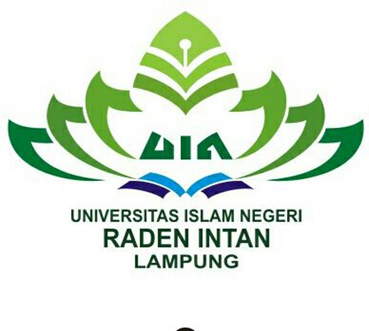 PROGRAM PASCASARJANA ( PPS )UNIVERSITAS ISLAM NEGERI RADEN INTAN LAMPUNG1439 H / 2018 MPERNYATAAN KEASLIAN Bismillahirrahmanirrahim 	Yang bertanda tangan dibawah ini :Nama 			: Mairina Uswatun Hasanah NPM			:  1686108091Program Studi		: Ilmu Tarbiyah Konsentrasi 		: Pendidikan Agama Islam Program Pasca Sarjana Universitas Agama Islam  (UIN) Raden Intan Lampung 	Menyatakan bahwa TESIS yang berjudul “Pelaksanaan Pendidikan Agama Islam Dalam  Pembinaan Akhlak Pada Siswa Kelas VIII A Madrasah Mathlaul Anwar Kecapi Padang Cermin”. Ini secara keseluruhan adalah asli hasil penelitian saya kecuali pada bagian-bagian yang dirujuk pada daftar pustaka. 	Pernyataan ini dibuat sejujurnya dan dengan penuh kesungguhan hati, disertai kesiapan untuk menanggung segala resiko yang mungkin diberikan, sesuai dengan peraturan yang berlaku, apabila dikemudian hari ditemukan adanya pelanggaran terhadap etika keilmuan atau ada klaim keaslian karya saya ini. 						Bandar lampung          Maret  2018						Yang membuat pernyataan 						MAIRINA USWATUN HASANAHABSTRAKPenelitian ini bertujuan untuk mengetahui (1) Bagaimana metode yang digunakan guru dalam memberikan Pendidikan Agama Islam pada siswa kelas VIII madrasah mathlaul anwar kecapi padang cermin pesawaran. (2) Bagaimana metode yang digunakan guru dalam Pembinaan Akhlak pada siswa kelas VIII madrasah mathlaul anwar kecapi padang cermin pesawaran (3) Bagaimana evaluasi yang digunakan guru dalam Pendidikan Agama Islam dan pembinaan akhlak pada siswa kelas VIII madrasah mathlaul anwar kecapi padang cermin pesawaran. Pendekatan yang digunakan dalam penelitian ini adalah pendekatan kualitatif. Artinya data yang dikumpulkan bukan berupa angka-angka, melainkan data yang berasal dari hasil wawancara, observasi dokumen pribadi, catatan, memo dan dokumen resmi lainnya. Teknik analisis data yang digunakan adalah Pengumpulan data, reduksi data penyajian data dan kesimpulan. Teknik penjaminan keabsahan data dilakukan dengan pemeriksaan kepercayaan, pemeriksaan keteralihan dan pemeriksaan ketergantungan.Hasil penelitian ini adalah (1) Metode Yang digunakan Guru dalam Memberikan Pendidikan Agama Islam pada siswa kelas VIII madrasah mathlaul anwar kecapi padang cermin pesawaran tidaklah jauh berbeda dengan sekolah-sekolah lain. Yang mana metode yang di gunakan adalah menggunakan metode bercerita atau ceramah, bernyanyi, resitasi, praktek langsung dan juga berkelompok. (2) Metode Guru dalam Pembinaan Akhlak pada siswa kelas VIII madrasah mathlaul anwar kecapi padang cermin pesawaran. Adalah Setiap pagi diadakan apersepsi dilapangan maupun di kelas. Kemudian melalui proses pembiasaan. keteladanan, (dalam lingkungan sekolah), metode nasehat, bercerita, bernyanyi, sirah (kisah-kisah para Nabi), dan metode pembiasaan. Pada waktu pembelajaran guru terkadang memotong pembelajaran untuk memperbaiki sikap anak jika diperlukan. Karna dalam pandangan Guru di Madrasah Mathlaul anwar kecapi ini sikap anak lebih utama daripada nilai pelajaran. (3) Evaluasi yang Dibuat Guru dalam Pendidikan Agama Islam dalam Pembinaan Akhlak pada siswa kelas VIII madrasah mathlaul anwar kecapi padang cermin pesawaran. dalam bentuk laporan informasi dan bentuk instrumen.Sedangkan dalam evaluasi pembinaan akhlak, dengan melihat laporan kegitan anak yang berhubugan dengan infak, shalat, sedekah. Dan juga melihat Laporan Perkembangan Sikap dan Perilaku Siswa dan juga Bintang Ibadah dan Prestasinya.KEMENTERIAN AGAMA ISLAM UNIVERSITAS ISLAM NEGERI RADEN INTAN LAMPUNGPROGRAM PASCA SARJANA  (PPs)Alamat : Jl. Yulius Usman labuhanratu kedaton  telp (0721) 787392 Bandar Lampung (35142)PERSETUJUAN JUDUL TESIS 	: PELAKSANAAN PENDIDIKAN AGAMA ISLAM DALAM  PEMBINAAN AKHLAK PADA SISWA KELAS VIII A MADRASAH MATHLAUL ANWAR KECAPI PADANG CERMIN. NAMA MAHASISWA	: MAIRINA USWATUN HASANAHNPM				:1686108091PROGRAM STUDI		: PENDIDIKAN AGAMA ISLAM ( PAI )MENYETUJUI Untuk disidangkan dan dipertahankan dalam sidang tertutup Program Pasca Sarjana UIN Raden Intan Lampung Pembimbing I							Pembimbing IIDr. Nasir, S.Pd.M, Pd. 				 Prof. Dr.H.Achmad Asrori, MANIP : 196904052009011003 				 NIP : 195507101985031003Mengetahui Ketua Program Pendidikan Agama Islam  Prof. Dr. H. Achmad Asrori, MA NIP : 195507101985031003KEMENTERIAN AGAMA ISLAM UNIVERSITAS ISLAM NEGERI RADEN INTAN LAMPUNGPROGRAM PASCA SARJANA  (PPs)Alamat : Jl. Yulius Usman labuhanratu kedaton  telp (0721) 787392 Bandar Lampung (35142)PERSETUJUAN JUDUL TESIS 	: PELAKSANAAN PENDIDIKAN AGAMA ISLAM DALAM  PEMBINAAN AKHLAK PADA SISWA KELAS VIII A MADRASAH MATHLAUL ANWAR KECAPI PADANG CERMIN. NAMA MAHASISWA	: MAIRINA USWATUN HASANAHNPM				:1686108091PROGRAM STUDI		: PENDIDIKAN AGAMA ISLAM ( PAI )MENYETUJUI Untuk disidangkan dan dipertahankan dalam sidang  Terbuka Program Pasca Sarjana UIN Raden Intan Lampung Pembimbing I							Pembimbing IIDr. Nasir, S.Pd.M, Pd. 				 Prof. Dr.H.Achmad Asrori, MANIP : 196904052009011003 				 NIP : 195507101985031003Mengetahui Ketua Program Pendidikan Agama Islam  Prof. Dr. H. Achmad Asrori, MA NIP : 195507101985031003PERSETUJUANTesis yang berjudul : PELAKSANAAN PENDIDIKAN AGAMA ISLAM DALAM  PEMBINAAN AKHLAK PADA SISWA KELAS VIII A MADRASAH MATHLAUL ANWAR KECAPI PADANG CERMIN, ditulis oleh Mairina Uswatun Hasanah NPM 1686108091 telah diujikan dalam ujian tertutup  pada program Pasca Sarjana Universitas Islam Negri ( UIN ) Raden Intan Lampung. Tim pengujiKetua 			:					(				)Sekretaris		: 					(				)Penguji I		:					(				) Penguji II		: 					(				)Tanggal Lulus Ujian tertutup : 29 Januari 2018Mengetahui Direktur Program Pasca SarjanaUIN raden Intan Lampung, Prof. Dr. Idham Kholid, M. Ag				  NIP : 196010201988031005PERSETUJUANTesis yang berjudul : PELAKSANAAN PENDIDIKAN AGAMA ISLAM DALAM  PEMBINAAN AKHLAK PADA SISWA KELAS VIII A MADRASAH MATHLAUL ANWAR KECAPI PADANG CERMIN, ditulis oleh Mairina Uswatun Hasanah NPM 1686108091 telah diujikan dalam ujian tertutup  pada program Pasca Sarjana Universitas Islam Negri ( UIN ) Raden Intan Lampung. Tim pengujiKetua 			:					(				)Sekretaris		: 					(				)Penguji I		:					(				) Penguji II		: 					(				)Tanggal Lulus Ujian terbuka : 		2018Mengetahui Direktur Program Pasca SarjanaUIN raden Intan Lampung, Prof. Dr. Idham Kholid, M. Ag				  NIP : 196010201988031005PERSEMBAHANAlhamdulillahirabbil ‘alamin untaian terimakasih penulis persembahkan karaya sederhana ini sebagai tanda baktiku  teruntuk :Ibu Bonah dan Ayahanda Abdul Hamid ( Alm ) Kedua orangtuaku tercinta yang senantiasa mendo’akan akan keberhasilanku. Suami ku tercinta yang telah memberikan dorongan spiritual maupun material, jerih payah, menanamkan arti kecintaan, pengorbanan dan keimanan di dalam diriku, serta nasihat dan Do’a yang tak mungkin bisa ku balas. Kakak-kakak ku tersayang Semua orang-orang yang telah membantu serta memberikan dorongan akan keberhasilanku.MOTTOArtinya : 	“Bacalah apa yang Telah diwahyukan kepadamu, yaitu Al Kitab (Al Quran) dan Dirikanlah shalat. Sesungguhnya shalat itu mencegah dari (perbuatan-perbuatan) keji dan mungkar. dan Sesungguhnya mengingat Allah (shalat) adalah lebih besar (keutamaannya dari ibadat-ibadat yang lain). dan Allah mengetahui apa yang kamu kerjakan”.(QS : Al- Ankabut :45).RIWAYAT HIDUP	Mairina Uswatun Hasanah, dilahirkan di Padang Cermin  pada tanggal 11 Mei 1989. merupakan anak ke sembilan dari sembilan bersaudara dari pasangan Abdul Hamid dan Bonah. 	Pendidikan dimulai dari Madrasah Ibtidaiyah (MI) Mathla’ul Anwar Kecapi Padang Cermin Pesawaran tahun 1995, Madrasah Tsanawiyah  (MTs) Mathla’ul Anwar Kecapi Padang Cermin Pesawaran tahun 2004, kemudian masuk Madrasah Aliyah Negeri (MAN) Kalianda Lampung Selatan selesai tahun 2007. 	Pada tahun 2007 penulis melanjutkan studi di Universitas Muhammadiyah Lampung (UML) Fakultas Agama Islam Jurusan PAI lulus tahun 2011.Penulis terdaftar sebagai mahasiswa di UIN Raden Intan Lampung Jurusan Tarbiyah Program Pasca Sarjana Studi Agama Islam  tahun 2016.KATA PENGANTARDengan mengucap syukur ke hadirat Allah SWT.Atas lindungan, rahmat dan hidayahNya, sehingga penulis bisa melaksanakan penelitian untuk penulisan sebuah karya ilmiah tesis dengan judul “Pelaksanaan Pendidikan Agama Islam Dalam  Pembinaan Akhlak Pada Siswa Kelas VIII A Madrasah Mathlaul Anwar Kecapi Padang Cermin”.Shalawat dan salām tak lupa penulis sampaikan kepada teladan umat, Nabi Muhammad Saw yang telah berjuang membawa Islam dan mengeluarkan umat manusia dari kegelapan dan kebodohan, keaalam yang berilmu pengetahuan seperti yang kita rasakan pada saat ini.Penulisan tesis ini merupakan salah satu persyaratan akademik untuk menyelesaikan pendidikan pada Program Studi S2 Pendidikan Islam pada Pascasarjana Universitas Islam Negeri Raden Intan Lampung. Sudah barang tentu dalam penulisan Tesis ini penulis banyak menemui kesulitan, rintangan dan tantangannya, namun berkat taufiq dan inayah dari Allah serta bantuan dan partisipasi berbagai pihak, akhirnya penulis dapat menyelesaikannya. Untuk itu, dalam kesempatan ini penulis mengucapkan terimakasih kepada:Bapak. Prof . Dr. H. Moh. Mukri M. Ag selaku Rektor UIN Raden Intan Lampung. Bapak Prof. Dr. Idham Kholid, M. Ag selaku Direktur Program Pascasarjana UIN Raden Intan Lampung. yang telah memberikan kesempatan dan peluang serta bimbingan yang berharga kepada penulis selama mengikuti pendidikan di Program Pascasarjana UIN Raden Intan Lampung.Bapak Prof. Dr. H.Achmad Asrori, MA selaku ketua Program  Studi Pendidikan Agama Islam UIN Raden Intan Lampung sekaligus sebagai Pembimbing II.Dr. Nasir, M. Pd. Dosen Pembimbing I.Civitas akademika Pasca sarjana UIN Raden Intan lampung.Semua pihak yang telah membantu dalam penyusunan tesis ini. Selanjutnya ucapan terimakasih yang tak terhingga, penulis tunjukan kepada ayah dan ibu  yang telah mengasuh, mendidik, dan membersarkan penulis. Serta suami tercinta yang telah memberikan dukungannya baik moril maupun materil. Besar harapan penulis tesis ini dapat bermanfaat bagi pembaca, khususnya bagi mereka yang sedang mencari tahu berkaitan dengan pelaksanaan PAI ditinjau dari segi metode dan evaluasi. Segala kebenaran yang ada dalam tulisan ini semata-mata kebenaran yang datangnya dari Allah SWT, dan segala kesalahan yang ada adalah semata-mata atas kelalaian penulis sendiri.Akhirnya dengan bertawakkal dan memohon ampunan-Nya, semoga sedikit niat baik untuk memberikan kontribusi pemikiran dalam ilmu Pendidikan Islam ini diterima disisi Allah SWT, sebagai sebuah kebaikan. Amin ya robbal ‘alamin.					Bandar Lampung		Maret 2018						Penulis, 					Mairina Uswatun HasanahPEDOMAN TRANSLITERI ARAB – LATINSistem TransliterasiSistem transliterasi yang digunakan disini adalah berdasarkan dari Surat Keputusan Bersama Menteri Agama dan Menteri Pendidikan dan Kebudayaan Republik Indonesia Nomor 158 Tahun 1987 dan Nomor 0543bJU/1987VokalVokal bahasa Arab adalah seperti vokal dalam bahasa Indonesia, terdiri dari vokal tunggal atau monoftong dan vokal rangkap atau diftong.Vokal tunggalVokal tunggal dalam bahasa Arab yang lambangnya berupa tanda atau  harkat, transliterasinya sebagai berikut:Vokal Rangkap		Vokal rangkap bahasa Arab yang lambangnya berupa gabungan antara harkat dan huruf, transliterasinya berupa gabungan huruf, yaitu:Contoh:تزك: katabaمؼف: fa‘alaشكر: ẑ ukiraYazhabuSuilaKaifaHaula: تْزٚ: مئع: فٛك: لْٕMaddahMaddah atau vokal panjang yang lambangnya berupa harkat huruf, transliterasinya berupa huruf dan tanda, yaitu:Contoh:qāla	: لبلramā	: بيسqila	: مٛلYaqūlu	: لٕمٚTa marbūtahTransliterasi untuk ta marbūtah ada dua:ta marbūtah hidupta marbūtah yang hidup atau mendapat harkat fathah, kasrah dan dammah, transliterasinya adalah /t/.ta marbūtah matita marbūtah yang mati atau mendapat harkat sukun, transliterasinya adalah /h/.Kalau pada kata yang terakhir dengan ta marbūtah diikuti oleh kata yang menggunakan kata sandang al serta bacaan kedua kata itu terpisah, maka ta marbūtah itu ditransliterasikan dengan ha (h).Contoh:Raudah al-atfāl –raudatul atfāl	: لبفطلاا خضٔسAl-Madinah al-munawwarah	: حسُٕدا	خُٚذداAl-madinatul-munawwarahTalhah	: خحهطSyaddah (Tasdid)Syaddah atau tasydid yang dalam tulisan Arab dilambangkan dengan sebuah tanda, tanda syaddah atau tasydid, dalam transliterasi ini tanda syaddah tersebut dilambangkan dengan huruf, yaitu huruf yang sama dengan huruf yang diberi tanda syaddah itu.Kata Sandang	Kata sandang dalam sistem tulisan Arab dilambangkan dengan huruf, yaitu: ا ل, namun dalam transliterasi ini kata sandang itu dibedakan atas kata sandang yang diikuti oleh huruf syamsiyah dan kata sadang yang diikuti oleh huruf qamariyah.Kata sandang yang diikuti oleh huruf syamsiyahKata sandang yang diikuti oleh huruf syamsiyah ditransliterasikan sesuai dengan bunyinya, yaitu huruf /I/ diganti dengan huruf yang sama dengan huruf yang langsung mengikuti kata sandang itu.Kata sandang yang diikuti oleh huruf qamariyahKata sandang yang diikuti oleh huruf qamariyah ditransliterasikan sesuai dengan aturan yang digariskan di depan dan sesuai pula dengan bunyinya. Baik diikuti huruf syamsiyah maupun huruf qamariyah, kata sandang ditulis terpisah dari kata yang mengikuti dan dihubungkan dengan tanda sempang.Contoh:Hamzah		Dinyatakan di depan bahwa hamzah ditransliterasikan dengan apostrof. Namun, itu hanya berlaku bagi hamzah yang terletak di tengah dan di akhir kata, ia tidak dilambangkan, karena dalam tulisan Arab berupa alif.ContohPenulisan kata 	kata Pada dasarnya setiap kata, baik fi‟il (kata kerja), isim (kata benda) maupun harf, ditulis terpisah. Hanya saja kata-kata tertentu yang penulisannya dengan huruf Arab sudah lazim dirangkaikan dengan kata lain karena ada huruf atauHuruf kapitalMeskipun dalam sistem tulisan Arab huruf kapital tidak dikenal, dalam transliterasi ini huruf tersebut digunakan juga. Penggunakan huruf kapital seperti apa yang berlaku dalam EYD, di antaranya: huruf kapital digunakan untuk menuliskan huruf awal nama diri dan permulaan kalimat. Bila nama diri itu didahului oleh kata sandang, maka yang ditulis dengan huruf kapital tetap huruf awal nama diri tersebut, bukan huruf awal kata sandangnya.Contoh:Wa mā Muhammadun illā rasūlAnna awwala baitin wudi‘a linnāsi lallazi bi Bakkata mubārakanSyahru Ramadān al-lazi unzila fihi al-Qur‘anuSyahru Ramadānal-lazi unzila fihil-Qur‘anuWa laqad ra‘āhu bil ufuq al-mubinWa laqad ra‘āhu bil-ufuqil-mubinAlhamdu lillāhi rabbil –‗ālaminPenggunaan huruf awal kapital untuk Allah hanya berlaku bila dalam tulisan Arabnya memang lengkap demikian dan kalau penulisan itu disatukan dengan kata lain sehingga ada huruf atau harkat yang dihilangkan, huruf kapital tidak dipergunakan. TajwidBagi mereka yang menginginkan kefasihan dalam bacaan, pedoman transliterasi ini merupakan bagian yang tak terpisahkan dengan ilmu tajwid. Karena itu, peresmian pedoman transliterasi ini perlu disertai dengan ilmu tajwid.DAFTAR ISIHALAMAN JUDUL ............................................................................................................iPERNYATAAN KEASLIAN .............................................................................................iiABSTRAK ..........................................................................................................................iiiHALAMAN PERSETUJUAN TERTUTUP.....................................................................ivHALAMAN PERSETUJUAN TERBUKA......................................................................vHALAMAN PENGESAHAN TERTUTUP....................................................................viHALAMAN PENGESAHAN TERBUKA.....................................................................viiPERSEMBAHAN ............................................................................................................viiiMOTTO ..............................................................................................................................ixRIWAYAT HIDUP ............................................................................................................xKATA PENGANTAR ......................................................................................................xiPEDOMAN TRANSLITERASI .....................................................................................xiiiDAFTAR ISI ....................................................................................................................xixDAFTAR TABEL ...........................................................................................................xxiiBAB I PENDAHULUANLatar belakang masalah..............................................................................................1Identifikasi masalah ..................................................................................................7Rumusan masalah.......................................................................................................7Tujuan penelitian........................................................................................................7Manfaat  penelitian.....................................................................................................8Penelitian terdahulu yang relevan .............................................................................8Kerangka pemikiran ................................................................................................12Sistematika penulisan BAB II LANDASAN TEORIPendidikan agama islam Pengertian pendidikan agama islam...................................................................14Dasar Pendidikan Agama Islam ........................................................................16Tujuan pendidikan Agama Islam ......................................................................17Tugas dam fumgsi pendidikan Agama Islam ....................................................25Kurikulum Pendidikan Agama Islam ................................................................27Metode pendidikan Agama Islam .....................................................................32Evaluasi Pembelajaran PAI................................................................................35Pembinaan AkhlakPengertian akhlak.........................................................................................41 Faktor-faktor yang mempengaruhi pembinaan akhlak ...............................43BAB III METODE PENELITIAN Pendekatan dan jenis penelitian...............................................................................45Waktu dan tempat penelitian....................................................................................45Data dan umber data................................................................................................46Teknik pengumpulan data........................................................................................46Teknik analisis data..................................................................................................48Keabsahan data ........................................................................................................48BAB IV HASIL PENELITIAN Temuan umumLatar belakang berdirinya sekolah ....................................................................50Prinsip................................................................................................................50Visi, misi, dan tujuan Madrasah Tsanawiyah Mathlaul Anwar Kecapi Padang Cermin Pesawaran..............................................................................................50Jumlah siswa......................................................................................................51Keadaan guru Madrasah Tsanawiyah Mathlaul Anwar Kecapi Padang Cermin Pesawaran...........................................................................................................52Keadaan pegawai Madrasah Tsanawiyah Mathlaul Anwar Kecapi Padang Cermin Pesawaran tugas pokok dan fungsi.......................................................52Inventaris atau sarana dan prasarana Madrasah Tsanawiyah Mathlaul Anwar Kecapi Padang Cermin Pesawaran.....................................................................64Temuan khusus Metode yang digunakan guru dalam memberikan pendidikan Agma Islam pada siswa Mts Mathlaul Anwar Kecapi....................................................................70Metode guru dalam pmbinaan akhlak pada siswa Mts Mathlaul Anwar Kecapi Padang cermin Pesawaran..................................................................................76Evaluasi yang di buat guru dalam Pendidikan Agama Islam dan pembinaan akhlak pada siswa MTs Mathlaul Anwar Kecapi Padang Cermin  ...................81Pembahasan .............................................................................................................84BAB V PENUTUP Kesimpulan .............................................................................................................89Saran ........................................................................................................................89DAFTAR PUSTAKA.........................................................................................................91LAMPIRAN – LAMPIRANDAFTAR TABELTabel I Jumlah Siswa Berdasarkan Kelas & Jenis Kelamin T.P 2017/2018Tabel II Keadaan Guru Mts Mathlaul anwar kecapiTabel III Keadaan Sarana dan Prasarana MTs Mathla’ul Anwar Kecapi Padang Cermin Pesawaran T.P 2017/2018Tabel IV Inventaris kantorTabel V Inventaris PRAMUKATabel VI Media PembelajaranTabel VII Hasil Observasi Pembinaan Akhlak Tabel VIII KKM Mts Mathlaul anwar kecapiHurufNamaHuruf LatinNamaArab1234اalifTidaktidal dilambangkanاdilambangkandilambangkanةbabbeدtatteسṡ aṡes (dengan titik di atas)طjimjjeػhaḥha ( dengan titik di atas)خkhakhka dan haدdalddeرzalŻzet (dengan titik di atas)سraRerصzaiZzetطsinSesػsyimSyes dan yeؿsadṣes (dengan titik di bawah)كdadḍde (dengan titik di bawah)طtaṭte (dengan titik di bawah)ظzaẓzet (dengan titik di bawah)ع‗ain‗koma terbalik di atasؽGainggeفFafef1234قQafqqiنKafkkaلLamlelوMimmemٌNunnenٔWawwweِHahhaءhamzah‗apostrof٘YayyeTandaNamaHuruf latinNama—fathahAa—kasrahII—dammahUuTanda dan hurufNamaGabungan hurufNamaي —fathah dan yaaia dan iو —fathah dan wawaua dan uHarkat  danNamaHuruf dan tandaNamahurufFathah dan alif atauāa dan garis di atasyaي —Kasrah dan yīi dan garis di atasو —Dammah dan wauūu dan garis di atasContoh:Contoh:-Rabbanā: بُّثس-Nazzala: لّضَ-Al-birr: برناّ-Al-hajj: ظحاّ-nu―ima: ىّؼَ-Ar-rajulu: معشنا-As-sayyidatu: ذٛغنا-Asy-syamsu: ظًؾنا-Al-qalamu: ولامنا-Al-badi ‗u: غٚذجنا-Al-jalālu: للاجا-ta‘khuzūna: ٌٔزخ أر-an-nau‘: ءونلا-syai‘un:ءٙؽ-inna:  نا-Umirtu: دشيا-Akala: مكاkata  tersebutkata  tersebutharkat  yang dihilangkan,  maka  dalam  transliterasi  ini  penulisanharkat  yang dihilangkan,  maka  dalam  transliterasi  ini  penulisanharkat  yang dihilangkan,  maka  dalam  transliterasi  ini  penulisanharkat  yang dihilangkan,  maka  dalam  transliterasi  ini  penulisanharkat  yang dihilangkan,  maka  dalam  transliterasi  ini  penulisandirangkaikan juga kata lain yang mengikutinya:dirangkaikan juga kata lain yang mengikutinya:Contoh:Contoh:ٔاٌاهللذٕخري:Wa innall āha lahua khair ar-rāziqin-انشاصلنئاٌاهللذٕخري:Wa innallāha lahua khairurrāziqin-انشاصلنيفبٔفٕافبٔفٕاانكٛمانكٛم:Fa aufū al -kaila wa al -mizāna-ٔادٛضاٌفبٔفٕافبٔفٕاانكٛمانكٛم:Fa auful-kaila wal-mizāna-ٔادٛضاٌاثشاْٛى اخهٛم :اثشاْٛى اخهٛم :اثشاْٛى اخهٛم :اثشاْٛى اخهٛم :Ibrāhim al-khailil-اثشاْٛى اخهٛم :اثشاْٛى اخهٛم :اثشاْٛى اخهٛم :اثشاْٛى اخهٛم :Ibrāhimul-khalil-ثغىاهللرشاْبرشاْب:Bismillāhi majrehā wa mursāhā-ٔيشعٓبٔاهللػهٗانُبط حظ :انُبط حظ :انُبط حظ :Walillāhi ‗alan-nāsi hijju al-baiti-انجٛذيٍاعزطبعاعزطبعانّٛ:Man istā‘a ilaihi sabila-عجٛالٔاهللػهٗانُبط حظ :انُبط حظ :انُبط حظ :Walillāhi ‗alan-nāsi hijjul-baiti man-انجٛذيٍ اعزطبع انّٛ عجٛال :يٍ اعزطبع انّٛ عجٛال :يٍ اعزطبع انّٛ عجٛال :يٍ اعزطبع انّٛ عجٛال :يٍ اعزطبع انّٛ عجٛال :Man istatā‘a ilaihi sabilā-